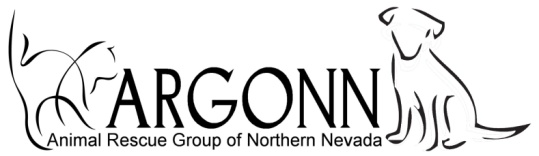 APPLICATION FOR MEMBERSHIPNAME: ____________________________________  Introduced by: _____________________ADDRESS:  ___________________________________________________________________EMAIL:  _____________________________  Internet activity (FB, Twitter) _______________TEL: Home: ____________________ Cell: ______________________ Work: ______________PETS: __________________________________     ___________________________________           __________________________________     ___________________________________  Interests and Hobbies: _________________________________________________________________________________________________________________________________________Would you be interested in fostering? _____     Dog __________  Cat  ________________Are your pets spayed / neutered?  ______________  If not, why not? ______________________Do any of your pets come from a rescue facility? _____  Name: __________________________Other rescue origin, please explain _______________________________________________________________________________________________________________________________Do you manage a feral cat colony?  _________  How many cats?  _________How did you hear about ARGONN?  _______________________________________________Do you belong to any other animal rescue/protection organizations? _______________________Signed: ___________________________________________  Date: ______________________APPROVAL by MEMBERSHIP COMMITTEE.Signed: ___________________________________________  Date: ______________________Signed: ___________________________________________  Date: ______________________This form and membership dues to be sent to Treasurer after membership committee approval.______________________________________________________________________________